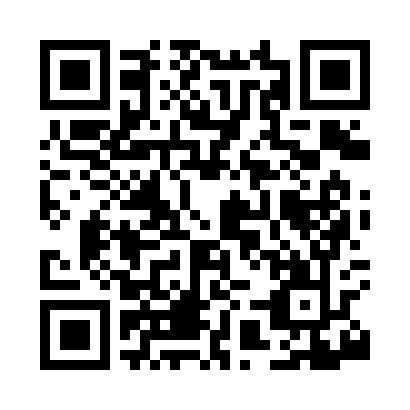 Prayer times for Aplin, Arkansas, USAWed 1 May 2024 - Fri 31 May 2024High Latitude Method: Angle Based RulePrayer Calculation Method: Islamic Society of North AmericaAsar Calculation Method: ShafiPrayer times provided by https://www.salahtimes.comDateDayFajrSunriseDhuhrAsrMaghribIsha1Wed5:046:201:094:537:589:152Thu5:036:191:094:537:599:163Fri5:016:181:094:537:599:174Sat5:006:171:094:538:009:185Sun4:596:161:094:538:019:196Mon4:586:161:084:548:029:207Tue4:576:151:084:548:039:218Wed4:556:141:084:548:049:229Thu4:546:131:084:548:049:2310Fri4:536:121:084:548:059:2411Sat4:526:111:084:548:069:2512Sun4:516:101:084:548:079:2613Mon4:506:091:084:548:079:2714Tue4:496:091:084:548:089:2815Wed4:486:081:084:558:099:2916Thu4:476:071:084:558:109:3017Fri4:466:071:084:558:119:3118Sat4:456:061:084:558:119:3219Sun4:446:051:084:558:129:3320Mon4:436:051:094:558:139:3421Tue4:426:041:094:558:149:3522Wed4:416:031:094:558:149:3623Thu4:416:031:094:568:159:3724Fri4:406:021:094:568:169:3825Sat4:396:021:094:568:169:3926Sun4:386:011:094:568:179:4027Mon4:386:011:094:568:189:4128Tue4:376:001:094:568:189:4229Wed4:366:001:094:578:199:4330Thu4:366:001:104:578:209:4431Fri4:355:591:104:578:209:44